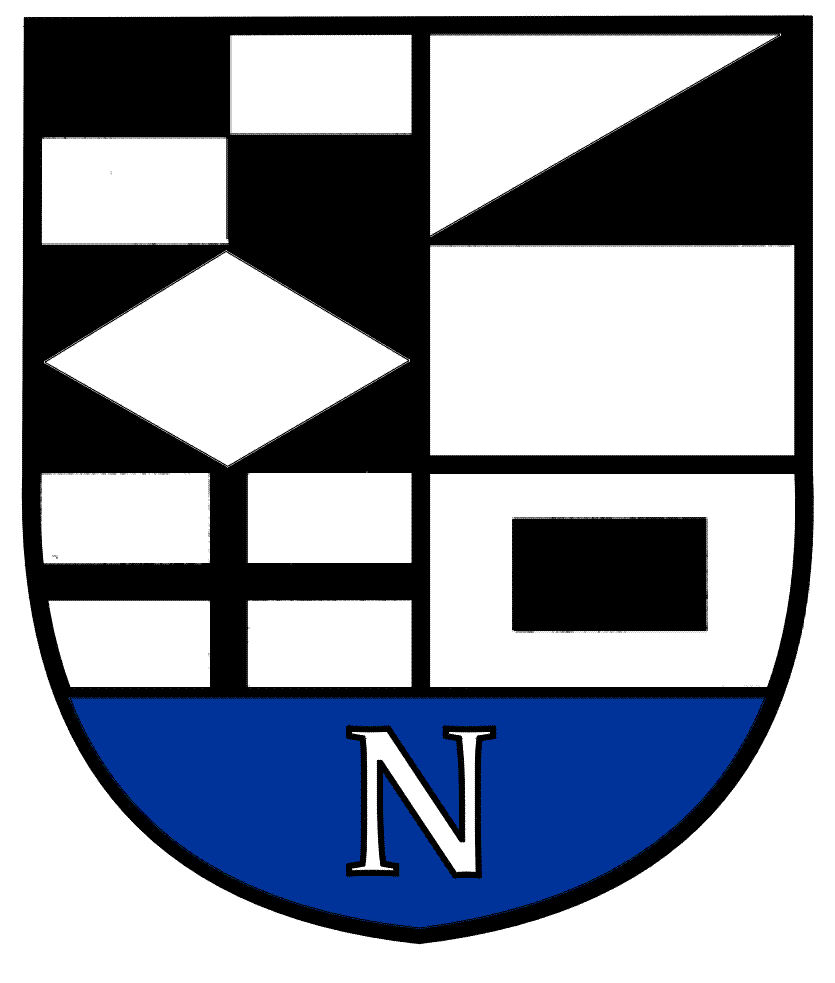 BIUDŽETINĖ ĮSTAIGA „PASLAUGOS NERINGAI“Biudžetinė įstaiga, Taikos g. 45, LT-93127Neringa,tel. +370-469 52246, , el. p. paslaugosneringai@gmail.comDuomenys kaupiami ir saugomi Juridinių asmenų registre, įmonės kodas 152729437.Neringos savivaldybės administracijos						2018-10-08 Nr. S-52biudžeto skyriuiAIŠKINAMASIS RAŠTAS PRIE 2018 M. III KETVIRČIOBIUDŽETO IŠLAIDŲ SĄMATŲ VYKDYMO ATASKAITOSBiudžetinė įstaiga „Paslaugos Neringai“ savo veiklą pradėjo 2017-05-02, kai  2017 m. balandžio 20 dienos Neringos savivaldybės Tarybos sprendimu T1-84  „Dėl Savivaldybės įmonės Neringos savivaldybės butų ūkis pertvarkymo užbaigimo ir naujų nuostatų patvirtinimo“Neringos savivaldybės įmonė „Neringos butų ūkis“ buvo reorganizuota į biudžetinę įstaigą „Paslaugos Neringai“.	2018 m. rugsėjo 27d. sprendimu Nr. T1-129 biudžetinei įstaigai “Paslaugos Neringai” patvirtintas didžiausias leistinas pareigybių skaičius -198 etatai. 	Įstaiga yra pelno nesiekiantis ribotos civilinės atsakomybės viešasis juridinis asmuo, turintis ūkinį, finansinį, organizacinį ir teisinį savarankiškumą, savo antspaudą, sąskaitas bankuose.            Įstaigos savininko teises ir pareigas įgyvendinanti institucija – Neringos savivaldybės taryba. Pagrindinės įstaigos veiklos rūšys: Priešgaisrinės saugos veiklos vykdymas, teisės aktų nustatyta tvarka;Vietinės rinkliavos už leidimą įvažiuoti mechaninėmis transporto priemonėmis į valstybės saugomą Neringos savivaldybės administruojamą teritoriją rinkimas ir administravimas Neringos savivaldybės nustatyta tvarka;Neringos savivaldybei priklausančių ar valdomų pastatų valymas ir priežiūra;Neringos savivaldybei priklausančių teritorijų tvarkymas ir priežiūra.BĮ “Paslaugos Neringai” nuomoja patalpas UAB “Jūros būstas”, gauna pajamų įmokas (nuompinigius). 2018 m. pajamų įmokų planas –19,8 tūkst.eurų. Per ataskaitinį laikotarpį surinkta ir pervesta kontrolės tikslais 7,1 tūkst. eurų.2017 metų pajamų įmokų likutis 24,2 tūkst. eurų buvo  panaudotas transporto priemonės lengvojo automobilio Opel Vivaro įsigijimui. Nepanaudota 1,3 tūkst. eurų  pajamų įmokų likučio.Priešgaisrinės tarnybos (deleguota funkcija) asignavimų planas 2018 m. metams sudaro 103,9 tūkst.eurų. III ketvirčiui buvo skirta 77,6 tūkst.eurų, panaudota 74,2 tūkst.eurų.Devynių ugniagesių-gelbėtojų darbo užmokesčiui ir socialiniam draudimui buvo skirta 70,5 tūkst. eurų. Panaudoti visi asignavimai.Medikamentų ir medicininių paslaugų įsigijimo išlaidoms III ketvirtį buvo skirta 0,5 tūkst.eurų. Liko nepanaudota 0,4 tūkst. eurų, kurie bus panaudoti ketvirtąjį ketvirtį.	Transporto išlaikymui skirta 2,4 tūkst.eurų, liko nepanaudota 0,2 tūkst.eurų. Asignavimai skirti dviejų gaisrinių mašinų kuro įsigijimo, remonto ir eksploatacinėms išlaidoms padengti.Kvalifikacijos išlaidoms buvo skirta 0,1 tūkst. Eurų. Asignavimai nebuvo panaudoti, nes nevyko reikiami seminarai.Aprangai ir patalynei įsigyti III ketvirtį buvo skirta 1,0 tūkst. eurų. Nepanaudotus asignavimus  planuojame panaudoti ateinantį ketvirtį darbo rūbų įsigijimui.	Komunalinių paslaugų įsigijimo išlaidoms III ketvirčiui buvo skirta 0,8 tūkst. eurų, kurie bus panaudoti ateinantį ketvirtį.	Ūkiniam inventoriui įsigyti buvo skirta 1,0 tūkst. eurų, iš jų panaudota 0,4 tūkst. eurų. nepanaudota liko 0,6  tūkst. eurų, nes pirkimai buvo atidėti IV ketvirčiui.	Kitoms prekėms ir paslaugoms buvo skirta 1,3 tūkst. eurų, iš jų  panaudotas 1,0 tūkst.eurų. Nepanaudotus 0,3 tūkst. eurų asignavimus  planuojame panaudoti ateinantį ketvirtį.	Institucijos valdymo išlaidų asignavimų planas 2018 m. metams sudaro 424,1 tūkst. eurų. III ketvirčiui buvo skirta 345,6 tūkst. eurų, iš jų panaudota 304,5 tūkst.eurų. 	Darbo užmokesčio išlaidas sudaro:  kontrolės posto kasininkų, valytojų, valančių patalpas ir konteinerinius tualetus,  administracijos darbuotojų darbo užmokestis. Per apyskaitinį laikotarpį darbo užmokesčiui skirta 220,1 tūkst.eurų, panaudota 213,2 tūkst. eurų. Liko nepanaudoti asignavimai darbo užmokesčiui 6,9 tūkst.eurų, dėl darbuotojų ligos, neišmokėtų kompensacijų už nepanaudotas atostogos, nes buvo pratęstos darbo sutartys.	Darbdavio socialiniam draudimui 2018 m. III ketvirčiui buvo skirta 68,6 tūkst.eurų, panaudota 65,6 tūkst.eurų .Medikamentų ir medicininių paslaugų įsigijimo išlaidoms buvo skirta 0,5 tūkst. eurų. Liko nepanaudoti 0,4 tūkst. eurų. Nepanaudotus asignavimus  planuojame panaudoti ateinantį ketvirtį vaistinėlių įsigijimui.	Ryšių paslaugų įsigijimo išlaidų patikslintas asignavimų planas per ataskaitinį laikotarpį buvo 1,6 tūkst.eurų, Panaudota asignavimų - 0,7 tūkst. eurų. Asignavimai panaudoti sumokant už internetinio ir telefonų ryšio paslaugas.Nepanaudotus asignavimus  planuojame panaudoti ateinantį ketvirtį.	Transporto išlaikymo ir transporto paslaugų įsigijimo išlaidoms per ataskaitinį ketvirtį buvo skirta 3,8 tūkst. eurų, panaudota tarnybinio automobiliui Opel Vivaro kurui įsigyti ir eksploatacijai 1,9 tūkst. eurų.	Aprangos ir patalynės įsigijimui buvo skirta 2,0 tūkst. eurų, įsigyta darbinė apranga už  1,7 tūkst. eurų.	Komandiruočių išlaidoms skirta 0,1 tūkst. eurų, panaudota 41,40 eurų (išmokėti dienpinigiai).	Materialiojo ir nematerialiojo turto nuomai per ataskaitinį laikotarpį buvo skirta 2,9 tūkst.eurų. Konteinerinių tualetų nuomai buvo panaudota 2,0 tūkst. eurų. Nepanaudotus asignavimus  planuojame panaudoti ateinantį ketvirtį.	Kvalifikacijos kėlimo išlaidoms buvo skirta  1,9 tūkst.eurų, panaudota 0,9 tūkst. eurų. Seminarai buvo perkelti arba neįvyko.Komunalinių paslaugų įsigijimo išlaidoms buvo skirta 12,3 tūkst. eurų, panaudota 3,0 tūkst. eurų. Asignavimai panaudoti elektros, vandens ir nuotekų, asenizacijos paslaugoms apmokėti. Nepanaudoti asignavimai bus panaudoti IV-jame metų ketvirtyje.Informacinių technologijų prekių ir paslaugų įsigijimo išlaidoms buvo skirta 2,1 tūkst.eurų, panaudota - 1,7 tūkst.eurų. Buvo apmokėtas buhalterinės programos “Nevda, Biudžetas VS” abonentinis mokestis, pirkta papildoma buhalterio darbo su programa vieta, biuro technikos eksploatacinės medžiagos. Nepanaudotus asignavimus panaudosime ketvirtąjį metų ketvirtį.Ūkiniam inventoriui buvo skirta 7,5 tūkst.eurų, panaudota 4,1 tūkst.eurų. Buvo įsigytas reikiamas inventorius. Nepanaudotus asignavimus  planuojame panaudoti ateinantį ketvirtį ūkiniam inventoriui atnaujinti.		Kitų prekių ir paslaugų ataskaitinio laikotarpio asignavimų planas buvo 22,2 tūkst.eurų, iš jų panaudota 10,0 tūkst.eurų. Buvo įsigytos ūkinės, kanceliarinės prekės, reikiamos paslaugos.		Nepanaudoti asignavimai bus panaudoti ketvirtame metų ketvirčiais.Direktorius								Arūnas MažeikisDženeta Paulaitienė (8 469 52646), buhalterija.paslaugosneringai@gmail.com